Audiência Pública em Catanduva- 6/10/2017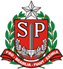 Audiência Pública da Região Administrativa de São José do Rio Preto Local: Câmara Municipal de CatanduvaInício: 10h21	Término: 12h06Autoridades Públicas Presentes:Deputados da Comissão de Finanças Orçamento e Planejamento: Marco Vinholi (PSDB) e Orlando Bolçone (PSB)Demais Deputados: Beth Sahão (PT) Demais Autoridades Públicas que participaram da mesa: Aristides Jacinto Bruschi – Enfermeiro Ari (Vereador e Presidente da Câmara Municipal de Catanduva)Principais prioridades escolhidas pelos cidadãos na plenária:*Total de votantes: 58Saúde 	–	21% 	Educação	– 	19% Assistência Social 	–	9%	* Cada cidadão recebeu uma cédula com 19 temas relevantes de políticas públicas do Estado, podendo selecionar até três assuntos prioritários para distribuição de recursos do Orçamento do Estado para 2018 em sua região.Sugestões ApresentadasTotal de cidadãos presentes: 85Sugestões apresentadas: 9Nome: José VieiraNome: José VieiraRepresentando a entidade/organização: Cidadão de CatanduvaRepresentando a entidade/organização: Cidadão de Catanduva Áreas: Esporte; Agricultura; Trabalho; Segurança Pública e Urbanismo Áreas: Esporte; Agricultura; Trabalho; Segurança Pública e UrbanismoSugestãoPede investimentos na área esportiva, com a compra de equipamentos e reforma dos equipamentos esportivos de Catanduva; mais recursos para auxiliar a agricultura de região e a transformação de fazenda do Estado na cidade de Pindorama para pesquisas agrícolas; pede que a Codasp cave tanques para fomento da piscicultura; medidas para geração de empregos através do incentivo à instalação de empresas; construção de acesso para o distrito industrial na rodovia Comendador Pedro Monteleone (rodovia da Laranja) e de alça de acesso na rodovia Washington Luís até Catanduva; designação de um destacamento policial para a cidade; monitoramento por câmeras das vias públicas; e aquisição de veículos para a guarda municipalNome: Antonio Bento da CunhaNome: Antonio Bento da CunhaRepresentando a entidade/organização: Delegado da Terceira Idade - BarretosRepresentando a entidade/organização: Delegado da Terceira Idade - Barretos Área: Assistência Social Área: Assistência SocialSugestãoRequer mais recursos para as Apaes e para as entidades assistenciaisNome: Luís Pereira Nome: Luís Pereira Representando a entidade/organização: Câmara Municipal de Catanduva - VereadorRepresentando a entidade/organização: Câmara Municipal de Catanduva - Vereador Área: Justiça Área: JustiçaSugestãoSolicita início da construção de prédio para novo fórum, que já tem verba de R$ 20 milhões aprovada; reforma para dar acessibilidade ao prédio atual do fórumNome: Leandro Alves OliveiraNome: Leandro Alves OliveiraRepresentando a entidade/organização: Sindicato dos Professores do Ensino Oficial do Estado de São Paulo (Apeoesp)Representando a entidade/organização: Sindicato dos Professores do Ensino Oficial do Estado de São Paulo (Apeoesp) Áreas: Funcionalismo e Gestão Pública Áreas: Funcionalismo e Gestão PúblicaSugestãoRequer reajuste salarial para os servidores da Educação e implementação do Plano Estadual de Educação; pagamento da contrapartida de 2% ao Iamspe por parte do governo estadualNome: Margarete Moises AngeliNome: Margarete Moises AngeliRepresentando a entidade/organização: Sindicato dos Trabalhadores do Centro Estadual de Educação Tecnológica Paula Souza (Sinteps)Representando a entidade/organização: Sindicato dos Trabalhadores do Centro Estadual de Educação Tecnológica Paula Souza (Sinteps) Áreas: Gestão Pública e Funcionalismo Áreas: Gestão Pública e FuncionalismoSugestãoDestinação de 3,3% do ICMS para o orçamento do Ceeteps; reajuste salarial e revisão das carreirasNome: Miqueias Ferreira de OliveiraNome: Miqueias Ferreira de OliveiraRepresentando a entidade/organização: Sindicato dos Trabalhadores do Centro Estadual de Educação Tecnológica Paula Souza (Sinteps)Representando a entidade/organização: Sindicato dos Trabalhadores do Centro Estadual de Educação Tecnológica Paula Souza (Sinteps) Áreas: Gestão Pública; Funcionalismo e Urbanismo Áreas: Gestão Pública; Funcionalismo e UrbanismoSugestãoDestinação de 3,3% do ICMS para o orçamento do Ceeteps e orçamento próprio para a Fundação Paula Souza; implementação de plano de saúde para os servidores e reajuste salarial; fim do fechamento de cursos; mais um acesso via ponte para os bairros Nova Catanduva 1 e 2, Gabriel Hernandes, Jardim Imperial e creches, escolas e equipamentos esportivos para os bairros novos e término do acesso ao bairro Julio Ramos – Estrada CalazansNome: Alcemir Cássio Greggio (Bica)Nome: Alcemir Cássio Greggio (Bica)Representando a entidade/organização: Prefeitura de Urupês - PrefeitoRepresentando a entidade/organização: Prefeitura de Urupês - Prefeito Áreas: Infraestrutura; Saúde; Educação e Assistência Social Áreas: Infraestrutura; Saúde; Educação e Assistência SocialSugestãoMais recursos para a infraestrutura de Urupês; implantação de unidade do Programa Saúde da Família (PSF); reforma nas escolas; construção de prédio para abrigar a creche-escolaNome: Wilson Aparecido Anastácio (Wilson Paraná)Nome: Wilson Aparecido Anastácio (Wilson Paraná)Representando a entidade/organização: Câmara Municipal de Catanduva - VereadorRepresentando a entidade/organização: Câmara Municipal de Catanduva - Vereador Áreas: Saúde; Urbanismo; Agricultura e Educação Áreas: Saúde; Urbanismo; Agricultura e EducaçãoSugestãoRecursos para o Hospital Emílio Carlos (Fameca); construção de novos postos de saúde nos bairros de Catanduva; UPA para o bairro Nova Catanduva; recuperação da pavimentação asfáltica, principalmente na periferia; novo acesso para o bairro Nova Catanduva; asfaltamento da estrada de acesso ao bairro Pompeu; verbas para fomento da agricultura familiar; e fim do fechamento de cursos no Centro Paula Souza Nome: Benedito Alexandre Pereira (Ditinho Muleta)Nome: Benedito Alexandre Pereira (Ditinho Muleta)Representando a entidade/organização: Câmara Municipal de Catanduva – VereadorRepresentando a entidade/organização: Câmara Municipal de Catanduva – Vereador Áreas: Infraestrutura e Saúde Áreas: Infraestrutura e SaúdeSugestãoVerbas para melhorar a cidade na questão da acessibilidade; novo acesso para o bairro Nova Catanduva e construção de UPA neste bairro 